ИЗБИРАТЕЛЬНАЯ КОМИССИЯ
ЧЕЛЯБИНСКОЙ ОБЛАСТИПОСТАНОВЛЕНИЕг. ЧелябинскО формировании нового состава Молодежной избирательной комиссии Челябинской области	В связи с окончанием срока полномочий Молодежной избирательной комиссии Челябинской области, в соответствии с пунктом 1 части 2 Положения о Молодежной избирательной комиссии Челябинской области, в целях формирования нового состава Молодежной избирательной комиссии Челябинской области, избирательная комиссия Челябинской области ПОСТАНОВЛЯЕТ:1. Установить период приема предложений по кандидатурам в состав Молодежной избирательной комиссии Челябинской области от политических партий, избирательной комиссии Челябинской области, молодежных и детских общественных объединений, включенных в областной реестр молодежных и детских объединений, пользующихся государственной поддержкой, средних, средних профессиональных и высших образовательных организаций, с 29 декабря 2018 г. по 27 января 2019 г.2. Утвердить прилагаемые:перечень документов, представляемых в избирательную комиссию Челябинской области при внесении предложений по кандидатурам в состав Молодежной избирательной комиссии Челябинской области;форму письменного согласия гражданина Российской Федерации на его назначение членом Молодежной избирательной комиссии Челябинской области;форму справки  с анкетными данными.3. Контроль исполнения настоящего постановления возложить на заместителя председателя избирательной комиссии Челябинской области Шубину Е.В.                                                                                                            УТВЕРЖДЕН                                                                                         постановлением избирательной                                                                                         комиссии Челябинской области                                                                                        от 11 декабря 2018 г. № 75/671-6Переченьдокументов, представляемых в избирательную комиссиюЧелябинской области при внесении предложений по кандидатурам в составМолодежной избирательной комиссии Челябинской области1. Выписка из протокола собраний (конференций) политических партий, общественных объединений и их структурных подразделений, решений органов и объединений о представлении кандидатур в состав Молодежной избирательной комиссии Челябинской области.	2. Письменное согласие гражданина Российской Федерации на его назначение членом Молодежной избирательной комиссии Челябинской области.	3. Справка с анкетными данными лица, кандидатура которого предложена в состав Молодежной избирательной комиссии Челябинской области.	4. Копия паспорта (вторая и третья страница) или документа заменяющего паспорт гражданина Российской Федерации.Даю согласие на назначение меня членом Молодежной избирательной комиссии Челябинской области.  С Положением о Молодежной избирательной комиссии Челябинской области, утвержденным Постановлением избирательной комиссии Челябинской области от 11 декабря 2009 г. № 71/492-4 ознакомлен(а).Уведомлен(а), что на основании пункта 2 части 1 статьи 6 Федерального закона от 27 июля 2006 года № 152-ФЗ «О персональных данных» в рамках возложенных законодательством Российской Федерации и Челябинской области на избирательную комиссию Челябинской области функций, полномочий и обязанностей мои персональные данные будут обрабатываться указанным органом, в том числе мои фамилия, имя, отчество, а также субъект предложения моей кандидатуры в состав Молодежной избирательной комиссии Челябинской области могут быть опубликованы в информационно-телекоммуникационной сети Интернет, в средствах массовой информации.                     ______________________________________________                                                                                          ( подпись, дата)Дата, подпись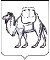 11 декабря  2018 года№ 75/671-6     Заместитель председателя комиссии                          Е.В. Шубина                                       Секретарь комиссииН. В. Климович                                УТВЕРЖДЕНАпостановлением избирательной комиссии Челябинской областиот 11 декабря 2018 г. №75/671-6Форма письменного согласия  гражданина Российской Федерации на его назначение членом Молодежной избирательной комиссииЧелябинской областиФорма письменного согласия  гражданина Российской Федерации на его назначение членом Молодежной избирательной комиссииЧелябинской областиВ избирательную комиссию Челябинской области от гражданина Российской Федерации ___________________________ ______________________________________, (фамилия, имя, отчество полностью)предложенного для назначения в состав Молодежной   избирательной   комиссии Челябинской области _______________________________________            (наименование субъекта выдвижения)_______________________________________________________________________________                                                                                                             УТВЕРЖДЕНА                                                                                                        постановлением избирательной                                                                                                     комиссии Челябинской области                                                                                                      от 11 декабря 2018 г. № 75/671-6                                                                                                             УТВЕРЖДЕНА                                                                                                        постановлением избирательной                                                                                                     комиссии Челябинской области                                                                                                      от 11 декабря 2018 г. № 75/671-6                                                                                                             УТВЕРЖДЕНА                                                                                                        постановлением избирательной                                                                                                     комиссии Челябинской области                                                                                                      от 11 декабря 2018 г. № 75/671-6Справка с анкетными даннымиСправка с анкетными даннымиФ.И.О.Ф.И.О.(фамилия, имя, отчество)(фамилия, имя, отчество)Место работы, службыДата рождения Место рождения  ОбразованиеОкончил (когда, что)Специальность по образованиюНомер и серия паспорта, когда и кем выданИмеет ли награды (какие)Ученая степень, звание         Ученая степень, звание         Наличие опыта работы в избирательных комиссиях (когда, в каких комиссиях, статус)Наличие опыта работы в избирательных комиссиях (когда, в каких комиссиях, статус)Адрес места жительства (адрес постоянного места жительства - почтовый индекс, город, район, поселок, село, улица, дом, корпус, квартира), контактный телефон (при необходимости указывается телефонный код)Адрес места жительства (адрес постоянного места жительства - почтовый индекс, город, район, поселок, село, улица, дом, корпус, квартира), контактный телефон (при необходимости указывается телефонный код)Работа, учеба в прошломРабота, учеба в прошломРабота, учеба в прошломРабота, учеба в прошломМесяц и годМесяц и годМесто работы (должность), учебыМестонахождение учреждения, организации, предприятияпоступле-нияуходаМесто работы (должность), учебы